Mötets öppnande.Mötet öppnades av Martina Sturek. Fastställande av röstlängdMötet genomfördes via Teams och lokalt på Vattenfall i Solna.
Röstlängd registrerades via notering av deltagarna på mötet se bilaga 1.  Mötets utlysanandeDeltagare anser att mötet utlystes korrekt. Fastställande av dagordning för årsmötetDeltagarna godkände dagordningen för mötet.Val av ordförande och sekreterare för årsmötetMartina Sturek valdes till ordförande för årsmötet.
Johanna Svahn valdes till sekreterare för årsmötet.Val av 2 justerare för jämte ordförande justera årsmötesprotokolletAnna Nyström, RAB och Elisabet Blom, TremulaVal av 2 rösträknareLinda Bergqvist FKA och Inta Mårtensson FKA.
Inga beslut var i behov av röstning. WiN Sveriges verksamhetsberättelse för det gångna verksamhetsåretMartina gick igenom verksamhetsberättelsen för året juli 2020 – juni 2021.
Se bilaga 2Årsmötets godkännande av verksamhetsberättelsenVerksamhetsberättelsen godkändes av deltagande medlemmar. Behandling av styrelsens förslag och i rätt tid inkomna motionerVerksamhetsplan 2021/2022Styrelsen har lämnat in förslag på Verksamhetsplan för verksamhetsåret 2021/2022.
Planen godkändes med nedan justeringar.- Skrivningen kring benämningen sajt kommer ses över. Stryk och förtydliga enligt nedan.- Lokala siter ska finnas och bibehålls. på OKG, RAB, FKA och SKAÖvrig kommentar: Vi behöver bli tydligare med vilka lokala aktiviteter som finns. 
Så man kan delta på flera platser än sin primära.Justeringarna gjordes direkt på mötet. Verksamhetsplanen bifogas se bilaga 3Val av:Förenings ordförande för en tid av 2 årAnna Nyström, RABHalva antalet ordinarie ledamöter i styrelsen för en tid om 2 årOmval:
Linda Bergqvist, FKA
Cecilia Nilsson, OKG

Nyval:
Martina Sturek, SKBSitter kvar – 1 år:
Inta Mårtensson, FKA
Johanna Svahn, RAB
Helen Fjällström, Westinghouse
Elisabet Blom, TremulaVid behov välja halva antalet suppleanter för en tid av 2 årNyval:
Petra Olsson, Cyklife
Britta Rönntoft, FKA

Sitter kvar 1 år: 
Paola Vargas, VattenfallTvå ledamöter i valberedningen för en tid om 1 år, av vilka en skall utses till sammankallandeNyval:
Katarina Aldriksson, OKG (sammankallande)
Regina Schmocker, FKARapport om lokala aktiviteter
Respektive kontaktperson redogjorde för varje sites verksamhet. Finns att läsa i verksamhetsberättelsen. Rapport WiN GlobalHelen Bigun redogjorde för aktiviteter inom WiN Global. Finns att läsa i verksamhetsberättelsen.Övriga frågorMedlemsregister
Får vi sprida vår matrikeln? Hur vet vi vilka som jobbar inom vissa områden? Hur sprider vi den information mellan medlemmarna och samtidigt ta hänsyn till GDPR?
Styrelsen tar med sig frågan till kommande styrelsemöten. Nästa årsmötetNäst på tur är Studsvik. Forsmark står som reserv då WiN i dagsläget inte har någon aktivitet på sajt. Mötet avslutandeMartina avslutade mötet och tackade styrelsen och medlemmarna för förtroendet. -----------------------------------------------------
Sekreterare
Johanna Svahn----------------------------------------------------                                   --------------------------------------------------------Justerare 1				Justerare 2
Anna Nyström				Elisabet Blom---------------------------------------------------
Ordförande
Martina Sturek Protokoll Bilaga 1WIN Årsmöte 2021-10-26, NärvarolistaEva Häll
Kaisa Högström
Jenny Lindau
Malin Gustafsson
Marie Lindström
Anneli Persson
Therese Darsy Roos
Cecilia Nilsson
Martina Sturek
Helan Bigun
Katarina Alriksson
Inta Mårtensson
Lena Wermelin
Linda Bergqvist
Anna Nyström
Paola Vargas
Johanna Svahn
Regina Schmocker
Ann Barnekow
Elisabet Blom
Protokoll Bilaga 2Verksamhetsberättelse 2020/2021Styrelsen för WiN Sverige avger härmed verksamhetsberättelse baserat på verksamhetsåret som löper från 1 juli 2020 - 30 juni 2021. Den fortsatta utbredningen av pandemin COVID-19 har påverkat hela verksamhetsåret vilket har medfört svårighet med att planera och genomföra aktiviteter.
Under perioden har styrelsen jobbat med att försöka göra gemensamma aktiviteter för alla medlemmar. Detta resulterade i att under andra halva av verksamhetsåret sjösattes WiN Sveriges frukostseminarier. Dessa kommer även att bli ett återkommande inslag under kommande år.På grund av den pågående pandemin har det varit mindre antal kontakter med större företag. Under året har styrelsen upprättat kontakt med Strålsäkerhetsmyndigheten (SSM) där vi informerat om föreningen och dess syfte. SSM deltog även på ett av frukostseminarierna som föreläsare. Så fort pandemin släpper taget så kommer arbetet med att upprätta fler företagskontakter återupptas.Under rådande pandemi har WIN fortsatt med konceptet att bjuda in medlemmarna till möten, digitalt. Det har varit WiN ordinarie årsmöte. En satsning har även gjorts med inbjudan till frukostseminarier. Året avslutades med att WiN Sverige tilldelades en plats i styrgruppen för ett nytt Kompetenscentrum för ny kärnkraftsteknik med ledning av Uppsala universitet. En ansökan till Energimyndigheten lämnades in den 1 juni 2021. 
”Svensk forskning i spetsen för ny kärnkraftsteknik - Uppsala universitet (uu.se)”Styrelsens sammansättning:Ordförande					Martina Sturekstf. Ordförande				Elisabet BlomSekreterare					Johanna SvahnKassör					Linda BergqvistOrdinarie ledamot				Helen Fjällström Ordinarie ledamot				Inta Mårtensson Ordinarie ledamot 				Cecilia Nilsson Ordinarie ledamot 				Petra OlssonSuppleant					Anna NyströmSuppleant					Paola VargasValberedning:	Ordinarie (sammankallande)			Helen BigunOrdinarie					Jenny NygrenOrdinarie (backup)				Karen Grönberg  WiN Sveriges representant i WiN Global:
Medlem av WiN Executive Board			Helen BigunKontaktpersoner för lokala grupper: 
Johanna Svahn			RinghalsInta Mårtensson			ForsmarkCecilia Nilsson 			OKGMalin Gustafsson 			SKBPetra Olsson			StudsvikHelen Fjällström			WestinghousePaola Vargas			VattenfallHelen Bigun, Paola Vargas			StockholmMaria Taranger			BarsebäckSyfte enligt föreningens stadgar WiN Sverige är en ideell, politiskt och religiöst oberoende, sammanslutning av personer, främst kvinnor som har yrkesmässig anknytning till kärnteknik och joniserande strålning.WiN Sverige erbjuder ett nätverk för medlemmar som vill utvecklas och bredda sitt kunnande och bygga kontaktnät inom det kärntekniska fältet. WiN anordnar bl.a. möten för erfarenhetsutbyte och kompetensutveckling.WiN Sveriges verksamhet och kommunikation utgår ifrån ett mänskligt perspektiv och syftar till att ha en god balans mellan känsla och etik å ena sidan och ekonomiska, tekniska och vetenskapliga fakta å andra sidan. Medlemmar förväntas kommunicera områden som berör kärnteknik och joniserande strålning på ett faktabaserat sätt.WiN Sverige ska sprida saklig information inom områdena kärnteknik, verksamhet med joniserande strålning och radioaktivt avfall.WiN Sverige är en nationell sammanslutning som ingår i WiN Global, en internationell organisation. WiN Sverige har erfarenhetsutbyten med WiN i andra länder. WiN Sveriges medlemmar förväntas delge erfarenheter mellan medlemmar och nationella WiN-grupper.Möten WiN Sveriges:s årsmöte, dit alla medlemmar inbjöds att delta, hölls på Vattenfall i Solna, men även via videomöte/Skype den 3 november 2020, vid vilket 32 medlemmar deltog. Utöver obligatioriska årsmötesförhandlingen fick vi ta del av föreläsningar och möten. Torbjörn Wahlborg, Vattenfall inledde mötet med att hälsa alla välkomna och berättade sedan om sitt arbete inom D&I.
Följande föreläsningar kunde man som deltagare ta del av:” Läget i tillståndsprövningarna SKB”, Sara Perhat, SKB” Kommunikation via Social medier”, Carl Sommerholt, Vattenfall”Nuclear Hero” Sara Sahl, VattenfallÅrsmötet fick även den äran att få besök att den nytillträdde VDn för Vatternfall, Anna Borg. Hon berättade om dig själv och sin resa till posten. Medlemmarna hade möjlighet att ställa direkta frågor.Styrelsen har under verksamhetsåret hållit 10 protokollförda styrelsemöten jämte ordinarie stämma. Inga fysiska möten har varit planerade p.g.a. pågående pandemi, COVID-19.Hemsida och sociala medier WiN Sverige har en hemsida, www.winsverige.se.
På hemsidan finns ett kalendarium, ett nyhetsforum samt korta resuméer från olika möteshändelser under det gågna året. På hemsidan finns nationella och internationella länkar som kan vara av intresse för föreningens medlemmar. På hemsidan finns även en förteckning över universitet och högskolor som har utbildning med inriktning kärnteknik. WiN har en grupp på LinkedIn, ”Women in Nuclear Sweden” med ca 152 följare. Här annonseras våra evangemang.WiN har en facebooksida, ”Women in Nuclear Sverige” med ca 447 följare. Sidan används till att sprida information om både WiN:s egna evenegemang och intressanta artiklar. Cecilia Nilsson har ansvarat för föreningens hemsida samt grupperna på Facebook och LinkedIn under verksamhetsåret.Ekonomi /OrganisationsnummerWiN Sverige är en ideell organisation som finansieras av sponsorer. Ett brev har tagits fram som används vid förfrågan om sponsring se bilaga 1.
Styrelsen har ett konto i Handelsbanken för att kunna hantera ekonomiska bidrag och utlägg. Under året att styrelsen jobbat med att få tillgång till konton.
Under året har syrelsen även jobbat med ansökan av organisationsnummer. Detta är nu ordnat och vårt nummer är Org.nr: 802534-7645. 
Se mer under : https://www.allabolag.se/8025347645/women-in-nuclear-sverigeFöreningen har fått in sponsring från företag vilket använts till: Beställt en uppsättning på 600 pins. 
Detta tack varesponsring från Ringhals/Forsmark.Föreningen har tilldelats sponsring från OKG för att kunna förvalta och administrera hemsidan. Linda Bergqvist har varit kassör under verksamhetsåret med Anna Nyström som backup. 
Ekonomisk redovisning, se bilaga 2.Sponsorer under verksamhetsåretOKG ABMedlemmar WiN Sverige hade vid verksamhetsårets slut 557 registrerade medlemmar. 
Under året har flera medlemmar lämnat branschen och därmed även föreningen, men det har även tillkommit flera nya som är en effekt av det stora intresset för våra Frukostseminarier. Under verksamhetsåret har Paola Vargas ansvarat för medlemshanteringen med support av Liselotte Ekström.Under året har styrelsen sett över medlemslistan. Vid varje utskick av medlemsmail så får vi en hel del som studsar tillbaka som anger att adresserna inte finns. Enligt stadgarna har styrelsen numera rätt att ta bort medlemmar efter att flera kontaktförsök gjorts. Denna möjlighet fanns inte tidigare, vilket leder till missvisande statistik. Det ser ut som att omsättningen på medlemmar har varit stor och tyvärr minskat. Samtidigt har årerts aktiviter gjort att många nya medlemmar har tillkommit.Medlemmar som byter kontaktuppgifter uppmanas att meddela ändringar till: matrikel@winsverige.se.Medlemsutveckling under de senaste 18 åren.Nyhetsbrev Nyhetsbrev att skickas ut till medlemmarna via mail.
Nytt för verksamhetsåret är att informtionen delvis skickas från WiN (info@winsverige.se), funktionsmail på OKG samt från funktionsmail på RAB. Med fungerande mail kan vi skicka ut infomation oftare till medlemmarna. Under året har vi skickat ut flera hälsningar från styrelsen. Bland annart infomation efter årsmötet och inbjudan till frukostseminarier inklusive påminnelser.Utskick under perionden se bilaga 3-5

Utöver informationsmail från WiN Sverige har det även skickas ut information från WiN Global och från övriga intiativ bland annat där man efterlyser förespråkare för kärnkraften.En julhälning skickades ut från styrelsen till representanter inom de företag som stöttar, komminicerar och sammarbetar med WiN Sverige på olika sätt. Se bilaga 6.E-postWiN Sverige äger fyra e-postadresser:
info@winsverige.se 
winsverige@winsverige.se
matrikel@winsverige.se 
ordforande@winsverige.seInternationella aktiviteterWiN Global-WIN Sverige har representerats i WIN Global årsmötet som hölls digitalt p.g.a. Covid-19 den 2021-10-05. På mötet avtackades Dr. Gabriele Voigt (Gabi) för sin period som ordförande. Den nya WIN Global ordföranden, Dominique Mouillot samt vice ordf. Melina Belinco valdes in.

-WIN Sverige har representerat i WIN Europé mötet den 2021-01-15 samt 2021-04-15. Aprilmötets agenda var bl.a. diskutera samt komma fram till vilka aktiviteter som kunde genomföras i forumet. För WiN Sverige deltar Helen B och Martina med Elisabet som reserv.
-WIN Sverige har deltagit i WIN Global Executive möten (2021-02-26 samt 2021-04-21) för att diskutera riktlinjerna för WIN Globals verksamhet och hur WIN Global ska organisera sig bäst för detta. Flera områden identifierades som lämpliga att arbeta med under verksamhetsåret, t.ex. renodla området kommunikation (synliggöra WIN), YG (lyfta upp unga kvinnor), Ekonomi (stärka ekonomin genom samarbete med andra föreningar/företag, Prisutdelning).
-WIN Sverige var med för att stötta kampanjen, Net Zero Needs Nuclear , som startades av över 150 forskare i världen för att lyfta upp kärnkraftens roll i klimatfrågan. WIN Sverige tillsammans med andra WIN i världen har varit med i några videoinspelningar som sedan också lades upp på Youtube för att uppmärksamma budskapet i klimatfrågan. Inspelningarna gjordes 2021-03-29 och 2021-04-01. 
-WIN Australien tillsammans med Australia’s National Science Week anordnade en serie av Webinars under augusti 2020 (17-20 Aug) med intressanta ämnen, bl.a., Careers in Nuclear och vad som görs i inom branschen i Australien. WIN Sverige tog  del av dessa seminarier.-WIN Sverige har även detta år varit delaktig i den internationella aktiviteten Stand Up for Nuclear som ägde rum fysiskt i Malmö den 2021-09-13 (WIN Sverige deltog inte fysiskt) och online under en vecka. WIN Sverige var med under förberedelsemötena inför aktiviteten genom att diskutera upplägget samt hur aktiviteten praktiskt skulle genomföras under pandemin tillsammans med bl.a. SKS och Ekomodernisterna.
Vår ordförande var inbjuden till WiN Ukraina och deras informationsmöte i samband med att de nyligen startat upp sin förening. Martina var inbjuden att tala om hur vår förening fungerar. Nationella aktiviteterFrukostseminarierÅr 2021 började med att vi planerade för frukostseminarier. Detta har medfört att vi på ett nytt, digitalt sätt delar med oss av våra erfarenheter och kunskaper, men även bjuder in externa föreläsare både inom och utanför kärnkraftsbranschen. 
Följande tillfällen har genomförts: (mer info kring varje seminarium finns i Bilaga 8) 
12 mars: WIN Frukostseminarium Varför skall vi mäta vibrationer? – Elisabet Blom
16 April: Systemtjänster idag och i framtiden - ett leverantörsperspektiv – Magnus Hallman, Svenska kraftnät21 Maj: Kärnreaktorer och avfallshantering i Kanada - en överblick och jämförelse med Sverige - Kristina Gillin
18 Juni: SSM - Psykologi och kärnkraft – Hur hänger det ihop? – Anne Edland och VD Nina Cromnier

Frukostföreläsningarna fortsätter under nästkommande verksamhetsår 2021/2022.Kontakt med företag och myndigheterMarknadsföring av WIN Sverige hos olika företag bl.a. Vattenfall, AFRY, Cyclife och Westinghouse har legat vilade på grund av den fortsatta situationen kring COVID-19. Dialoger tas upp igen när restriktionerna släpper. Under våren genomfördes även ett möte med Strålsäkerhetsmyndigheten (SSM) där vi informerade om WiN Sverige. SSM deltog även som föreläsare på ett av frukostseminarierna.Mentorskap
WiN Sverige har sedan tidigare erbjudit mentorskap till studenter med kärnkrafts inriktning vid Uppsala universitetet. Vårt samarbete finns kvar, men har legat lågt under året 2020/2021. Stand up for NuclearUnder vecka 37 2020 genomfördes Stand up for Nuclear av Ekomodiskterna (Stand Up for Nuclear 2020 - Sweden — Svenska Ekomodernisterna).
Eventet arrangerades i Malmö, men även virtuellt. WiN Sverige deltog ej fysiskt, endast i planeringen.WiN OpinionUnder våren 2020 togs det fram en debattartikel som handlar om ”Dags för beslut om Kärnavfallet”. Den skickades in till Uppsala Nya tidning, men blev aldrig publicerad. Delar av artikeln användes istället i samband med att WiN lämnade in ett remissvar till regeringen/miljödepartementet gällande beslutet om utökad bränsleförvaring i Clab samt beslut om slutförvar, se bilaga 7.Lokala aktiviteter WiN Sverige: I och med rådande situation där flertalet av alla möten och föreläsningar genomförs via videomöte har vi försökt samarbeta över gränserna. genom att i viss mån ta del av varandras föreläsningar. Ringhals har t.ex. NTT-skola där kollegor föreläser för varandra inom olika ämnen.RinghalsVerksamhetsåret inleddes med en promenad på RABs område som Tekniks MåBra-grupp anordnade. En fototipspromenad. Effekterna av att alla medarbetare från november sitter på distans har resulterat i att WiN har legat låg med fysiska möten/aktiviteter.
WiN Ringhals har deltagit på föreläsningar anordnade av enheten NTT. Forsmark (FKA)2020-09-08 WiN-lunch samt utflykt med tema Haveriberedskap  Staffan Hennigor berättade hur haveriorganisationen på Forsmark fungerar och hur arbetet i KC (kommunikationscentral) sker. Studiebesök gjordes till KC.2020-10-13 WiN-lunch med tema Reaktortanksrengöring Caroline Bohlin från NMQ berättade om hur man tänker genomföra reaktortanksrengöring på Forsmark 3 och vad man har haft för utmaningar.2021-06-11 WiN-utflykt till SKBs gölarSKB tog WiN med på en utflykt för att berättade om arbetet kring gölgrodor och byggnationen av slutförvaretOKG-Inga aktiviteter p.g.a. att de flesta arbetar på distans till följd av COVID-19.SKB 
Aug. 2020: SKB planerade en WiN utflykt med picknick längs naturstigen på Ävrö, för alla Winnare i Oskarshamns området. Denna fick tyvärr ställas p.g.a rådande COVID-19 situation.I december anordnades en fika via Skype där ca 20 personer deltog. 
2021-06-11 WiN-utflykt till SKBs gölar tillsammans med FKASKB tog WiN med på en utflykt för att berätta om arbetet kring gölgrodor och byggnationen av slutförvaret.StudsvikUnder året hart det genomförts organisationsförändringar som gjort att man legat lågt med aktiviteter.Slutord Restriktionerna pga pandemin COVID-19 har påverkat hela detta verksamhetsår. Begränsningen i samhället med att genomföra fysiska aktiviteter har WiN vänt till en fördel då vi utnyttjat digitala plattformar i stor utsträckning. På så sätt har vi nått ut till flera medlemmar och genomfört både årsmöte och en serie med frukostföreläsningar digitalt. Dessa har varit väldigt lyckade och följts av många personer. Detta har även resulterat i flera nya WiN medlemmar.WiN har fortsatt att vara mycket aktiva på Facebook och spridit kärnkraftsrelaterad information till medlemmar och andra intresserade. WiN Sverige har under detta verksamhetsår försökt påverka regeringen att fatta beslut för hela KBS-3-systemet, genom att svara på deras remiss om att dela SKB´s slutförvarsansökan.Förhoppningsvis kommer det att bildas ett nytt Kompetenscentrum för ny kärnkraftsteknik under ledning av Uppsala universitet. En ansökan är inlämnad och WiN Sverige har erbjudit våra tjänster och tilldelades en plats i styrgruppen om detta kompetenscentrum blir verklighet. Styrelsen har under verksamhetsåret uppvaktat SSM för att informera om WiN och diskutera möjligheterna att få support för föreningens verksamhet. SSM är positiva till WiN och har bidragit med föreläsare till WiN´s seminarier. WIN har även under detta år fortsatt samarbeta med SKS, där vi ser att våra föreningars styrkor kan samutnyttjas och därigenom tjäna våra respektive medlemmar på ett optimerat sätt.Slutligen vill vi i styrelsen rikta ett stort tack till alla som bidragit till att göra WiN Sverige känt som en mötesplats för yrkesmässigt och socialt nätverkande. Styrelsen ser med tillförsikt fram emot ytterligare ett aktivt och utvecklande år för oss alla i WiN Sverige!Till årsmötets hanteringStyrelsen WiN SverigeBilaga 1 Mall till sponsoravtalSPONSORAVTAL
Gråmarkerad text tas bort och gul korrigerasSponsoravtal mellan xxx (Företagsnamnet), organisationsnummer xxxxxx-xxxx, och föreningen WIN Sverige, Org.nr: 802534-7645. xxx erbjuder sig att stödja WiN Sverige  genom ett sponsorbidrag på xxxx kronor.Sponsorbidraget skall användas för beskriv vad pengarna ska användas till. WiN erbjuder xxx en plats på WiN Sveriges hemsida www.winsverige.se samt på Facebook. Vid event kommer Ni att nämnas både i tryckt form samt i tal. WiN Sverige					XXX AB………………………………………… 	……………………………………………(WIN ordf. namnteckning, eller behörig firmatecknare) 		 (xxx firmatecknare)…………………………………………	………………………………………….…(namnförtydligande)					(namnförtydligande)Ort: ………………………………………	Ort: …………………………………….…Datum: …………………………………..	Datum: …………………………………....Detta avtal är upprättat i två exemplar, varav parterna tilldelas var sitt.Bilaga 2 Ekonomisk redovisning 2020/2021Bilaga 3 MedlemsmailAugusti 2020
Hej bästa WiN-medlemmar! Hoppas att ni är pigga och utvilade efter semestern! Nu när höstmörkret sänker sig är snart dags för vårt årsmöte. I år blir det, såsom mycket annat, väldigt annorlunda. Istället för att träffa några få av er under trevliga former med studiebesök och föreläsningar så väljer vi i år att bjuda in er alla till ett årsmöte via Skype. Vi ser det som en möjlighet att nå ut till flera av er. Förutom årsmötesförhandlingar planerar vi även föredrag. Vi återkommer med mer information, men boka redan nu in den 3 november i din kalender. Under årsmötet är det som vanligt dags att fylla på styrelsen med nya medlemmar. Vill du vara med i WiN Sveriges styrelse så kontakta gärna valberedningen genom  regina.schmocker@forsmark.vattenfall.se.  Vi behöver både engagemang och nya idéer men framför allt energi för att genomföra allt vi vill. Vi behöver dig som tycker att kvinnligt nätverkande i kärnkraftbranschen är väldigt viktigt! Kanske vill du förändra något i WiN? Tag gärna chansen och skicka in en motion till vårt årsmöte. Vi behöver din motion senast 13/10 för att kunna behandla den på årsmötet. Skicka motionen till info@winsverige.se . Sist med inte minst så vill vi gärna uppmärksamma arrangemanget ”Stand up for Nuclear” https://www.ekomodernisterna.se/standupfornuclear. I Sverige pågår detta arrangemang denna vecka och du kan bli en del av det. Om du befinner dig i närheten av Malmö så kom gärna till Stortorget nu på söndag 13/9 från kl.11 där du kommer att få träffa några kloka människor som gärna berättar mer om kärnkraft i relation till andra energislag. Men framför allt så kan du bidra själv genom att prata om kärnkraft med din familj, vänner, släktingar, bekanta, främlingar etc. Sprid helt enkelt kärnkraft till alla du kan! Detta gör vi för att Kärnkraft står för HÄLFTEN av all fossilfri elproduktion i EU. Trots att kärnkraften är både säker och hållbar stängs kärnkraftverk ned i förtid och nybyggnation förbjuds.  Med vänlig hälsningMartina SturekMartina Sturek
Women Win Nuclear
Ordförande i WiN SverigeSvensk Kärnbränslehantering AB
Box 925
572 29 Oskarshamn
tel: 0491-767076
mobil: 070-5320116Bilaga 4 Medlemsmail Februari 2021
Hej WINSverige medlemmar!Kärnkraften har kommit i fokus de senaste veckorna med anledning av att regeringen fortfarande inte har fattat beslut i frågan om slutförvaret av använt kärnbränsle. Att media slår upp frågan innebär att alla vi som jobbar i denna bransch kommer att få svara på frågor från vänner och bekanta. Detta är en ovan sits för oss då man knappt har tagit upp ämnet de senaste åren och det enda som har diskuterats är nedläggning av kärnkraftreaktorer.

Vad kan då denna nya fluga(?) betyda för oss? Detta beror naturligtvis på var fokus kommer att hamna. En viktig sak för WIN är att informera på ett sakligt sätt och att försöka undvika att lägga in personliga aspekter i ämnet. Vad vi aktivt kan göra är att ta hand om den nya generationens kärnkraftarbetare. Kurser och symposier är en naturlig del i detta men kanske även någon form av frukostseminarier. Med detta avses tillfällen då specialister kan föreläsa och man har möjlighet till en frågestund efteråt.Corona får oss att tappa tempo men det har visat sig att fler deltar i möten vi har digitalt. Detta ökade intresse gör WiN Sverige starkare och viktigare som ideell organisation. Ett exempel på detta var vårt årsmöte som samlade 58 medlemmar. Du hittar material från årsmötet på vårhemsida winsverige.se. Vi försöker ta ett aktivt tag i debatten och utnyttja att alla vi medlemmar finns och ge det stöd vi behöver till varandra. Det är viktigt för oss att försöka vidmakthålla de små lokala sammankomsterna; fika, gästföreläsningar, AW, mm. Frukostseminarium kommer att hållas 12/3, 16/4 och 21/5 kl 8.30-9.30, programmet är inte riktigt klart än och vi ber att få återkomma.WiN Sverige generellt arbetar med att få bättre samarbeten både internationellt och med Strålsäkerhetsmyndigheten i Sverige. Arbete har inletts med WiN Europe där Young generation som ligger i fokus. WIN Europe har inbjudit till ett seminarium 2a mars; ”Why is gender equality a smart business?”. Anmälan görs via följande länk www.bit.ly/2N5dkpA . WIN Europe planerar att hålla en del föreläsningar men man ser ett språkligt problem då man vill att allt material skall finnas på engelska, franska och ryska. Man kan tycka vad man vill om språkbarriären men problem är till för att övervinnas.Fortsätt håll ut och gör det bästa av situationen.Styrelsen WINSverige.Bilaga 5 Medlemsmail Juni 2021Hej WiN-medlem!
Förmodligen ligger du redan i hängmattan och njuter av en härlig semester! Fortsätt med det och ladda batterierna till höstens alla aktiviteter. För i höst drar vi igång igen med nya frukostseminarier en gång i månaden.
Vi har under våren genomfört 4 seminarier via Teams och antalet deltagare går stadigt uppåt. Det är ju så mycket lättare att träffas i digitala mötesrum. Lätt är det också att ställa frågor antingen muntligt eller via chat-funktionen.
Nästa seminarium, 27/8, handlar om avfall som energikälla. Det är projektledaren för den nya avfallsanläggningen i Upplands-Bro, Mattias Lindblad (tidigare jobbat på FKA) som föreläser.Vid förra seminariet, 18/6, träffade vi självaste generaldirektören på SSM, Nina Cromneir. Om vi har tur kommer vi även få chansen att träffa Nina och andra föreläsare live vid WiN Sveriges årsmöte i höst.
Årsmötet äger förhoppningsvis rum i Solna 25-26/10. Planeringen pågår för fullt och blir det fortsatta restriktioner pga Covid-19 eller något annat så kommer vi genomföra årsmötet digitalt. Vi försöker förstås ha mötet både fysiskt och digitalt så att så många som möjligt av er ska kunna delta. Boka in datumen i kalendern redan nu.WiN Global planerar också sitt årsmöte och konferens. En del av er har fått inbjudan andra inte. Det beror på att WiN global ändrade rutiner nyligen och alla måste registrera sig på nytt för att fortsätta vara medlem i WiN Global.
Tidigare skötte WiN Sverige denna administrativa procedur, men pga GDPR måste varje medlem ansöka själv. Nya medlemmar i WiN blir alltså inte längre automatiskt medlemmar i WiN Global och tidigare medlemmar kan ha försvunnit från WiN Globals medlemsregister. Ansök på https://win-global.org/join Den globala konferensen arrangeras i Canada men konferensen är digital. På så sätt blir det enklare för oss alla att delta. Inbjudan och möjlighet att registrera sig finns på https://win-global.org/. Temat för konferensen är ”Positively Charged for Success” och tidpunkten 17-21/10. Skynda dig med anmälan för att få lägre pris.
Via WiN Global har WiN Sverige deltagit i video-inspelningar för att få flera att signera ”Net Zero needs nuclear”. Du hittar dessa video-filmer på https://winsverige.se. Glöm inte att signera du också. Till sist vill vi passa på att tacka våra sponsorer! Ringhals AB och FKA har möjliggjort att vi kunnat beställa pins och OKG bekostar webhotell och vår hemsida. Vi hoppas att fler sponsorer vill bidra till WiNs verksamhet framöver så sprid gärna budskapet i dina kanaler. Fortsätt nu ha en riktigt skön sommar! Women in Nuclear Sverige genomMartina SturekMartina Sturek, Women in Nuclear, Ordförande i WiN Sverige, ordforande@winsverige.seBilaga 6 Tackkort – JulhälsningVi skickade ut en julhälsning till medlemmar samt julkort till företagsrepresentanter.
God Jul VännerDet konstigaste året i mannaminne är på väg att avslutats. Hade någon sagt till mig förra julen att nästa år blir det inget julfirande med släkten. Trots alla mina år vet jag knappt hur man griljerar skinkan men jag älskar doften och det finns recept….WIN hade en rad planer under detta år. Vi hoppas att vi bara kan flytta alla saker med början efter sommaren. Med lite tur kanske vid till och med kan träffas gruppvis till sommarfest.Den nya styrelsen som tillträtt försöker göra det bästa av situationen och vi kan meddela att det digitala årsmötet blev väldigt välbesökt. Vi vill tacka för besöket och för förtroendet vi har fått att leda verksamheten.Vi hoppas kunna göra någon aktivitet under vårenGod Jul och Gott Nytt ÅrÖnskarWIN Sveriges styrelse  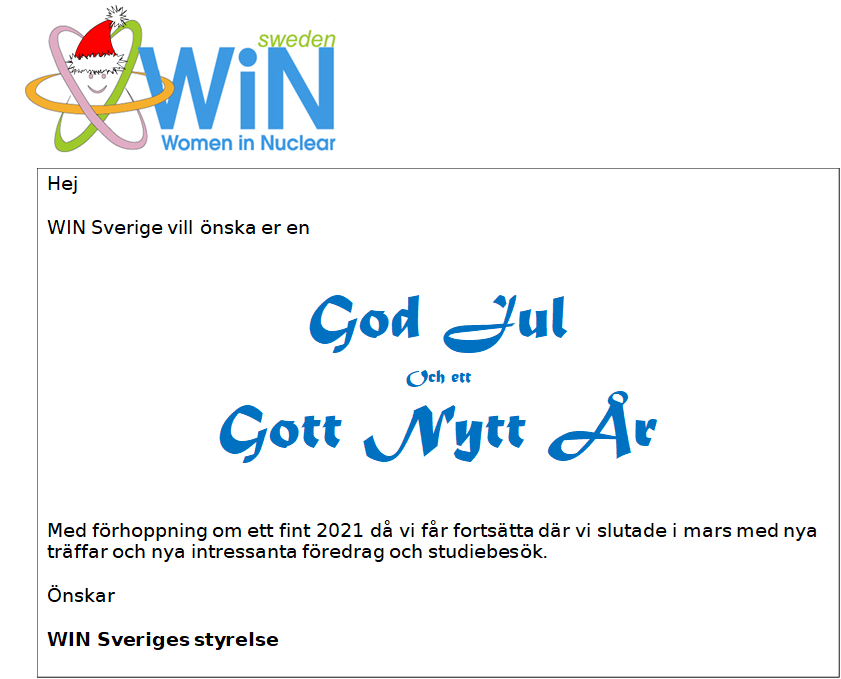 Bilaga 7 – Remissvar till miljödepartementet
Remissvar till Miljödepartementet angående diarienummer M2018/00217 och M2018/00221: Ärenden om tillåtlighet enligt miljöbalken och tillstånd enligt lagen om kärnteknisk verksamhet till anläggningar i ett sammanhängande system för slutförvaring av använt kärnbränsle och kärnavfallBakgrundMiljödepartementet framför att det finns en betydande risk att det inte kommer finnas ett lagakraftvunnet beslut på plats i tid innan mellanlagret blir fullt och att det finns därför ett behov av att bryta ut den del som avser Clab för att säkerställa att tillståndet vinner laga kraft innan dagens tillstånd överskrids. Regeringen önskar få synpunkter på att avgörandet som avser Clab fattas i ett separat beslut.Women in Nuclear Sverige, WiN Sverige, är en ideell, politiskt och religiöst oberoende, sammanslutning av personer, främst kvinnor som har yrkesmässig anknytning till kärnteknik och joniserande strålning. StällningstagandeWiN Sverige avstyrker förslaget att dela upp ansökan i ett separat beslut för Clabs utökning av mellanlagringskapacitet från hela KBS-3-ansökan.

Vi ser en stor risk för att det vid en utbrytning krävs omfattande justeringar av ansökan som i sin tur innebär risk för att ansökningsförfarandet drar ut på tiden med följd av att Clab riskerar att uppnå nuvarande maximala lagringskapacitet och därmed att de svenska kärnkraftverken måste stoppas och omfattande elimport baserad på miljöförstörande energislag krävs. WiN anser att det är dags för Sveriges regering att ta sitt ansvar för miljön och för kommande generationer.
Sverige har en lösning på frågan om hur det använda kärnbränslet ska slutförvaras. Svensk Kärnbränslehantering AB, SKB, har forskat fram en säker metod för att slutförvara landets använda kärnbränsle. Med den här metoden byggs redan ett slutförvar i Finland. Den svenska tillståndsprocessen har pågått i många år och ansökan om att få bygga ett slutförvar i Forsmark, i Östhammars kommun, har granskats och belystas ur många aspekter. Frågor har fått svar och frågetecken har rätats ut. Strålsäkerhetsmyndigheten har tillstyrkt och utryckt att SKB har förutsättningar för att bygga ett säkert slutförvar. Oskarshamns kommun – där inkapslingen av det använda kärnbränslet ska ske – har också sagt ja. I miljöbalksprövningen är alla kompletteringar till ansökan gjorda och granskade. Östhammars kommun – där det använda kärnbränslet ska slutförvaras – har sagt ja. Kvarstår gör regeringens ja.Det är dags för den här frågan att avgöras. Det är dags för beslut. På så sätt tar vi i Sverige ansvar för det kärnavfall som vi producerat genom åren. Att bryta loss beslutet om utökning av mellanlagringskapaciteten för använt kärnbränsle till 11 000 ton på Clab från SKB:s KBS-3-ansökan skjuter bara problemet till kommande generationer. Vidare är det motstridigt mot vad Oskarshamns kommun tydligt uttrycket gällande att Clab inte får bli ett slutförvar.

Vi anser att den demokratiska process som finns i miljöprövningsärenden riskerar att åsidosättas om regeringen inte tar hänsyn till vad tidigare instanser sagt. Vidare anser vi att regeringen ska lita på myndigheternas expertkunskaper.Vi anser att förvaring av använt kärnbränsle i kopparkapslar 500 meter ner i berggrunden är säkrare än alternativet fortsatt mellanlagring i Clab som kräver kontinuerlig övervakning. Därför är det nu dags att säga ja till ett slutförvar för använt kärnbränsle i Forsmark. Vi hoppas att detta beslut kan fattas snarast så att projekteringen av slutförvaret kan påbörjas och att denna viktiga samhällsfråga äntligen får sin lösning.Women in Nuclear Sverige genom Martina Sturek		Martina Sturek			Women in Nuclear		Ordförande i WiN Sverige		ordforande@winsverige.se 	Bilaga 8 FrukostseminarierFrukostseminarium 12 mars
Varför mäter vi vibrationer? med Elisabet Blom (tidigare Vattenfall, numera konsult)Det var en väldigt intressant föreläsning där Elisabet Blom delade med sig av sina erfarenheter samt visade exempel på uppdrag hon varit med om inom kraftproduktion. Inspirerande att kunna jobba med dylika frågeställningar och utvecklas hela tiden! (Kommentar från en deltagare.)Frukostseminarium 16 april
Svenska Kraftnät (SVK) – Systemtjänster idag och i framtiden – ett leverantörsperspektivVi var 75 personer som fick lära oss mer om regleringen av el-nätet när det uppstår svängningar i stamnätet och hur allt hänger ihop. Föreläsarna var från Svenska Kraftnät Gasturbiner AB, ett helägt dotterbolag till Svenska kraftnät. Det var både deras vd Magnus Hallman och den ansvariga för drift underhåll och projekt, Fredrik Hermann. Företaget äger 11 gasturbiner som används sällan men alltid ska finnas startklara i beredskap. Tillsammans med ytterligare några ägare av reservkraft så ska de tillse att vi alltid får el, även om ett avbrott sker någonstans på ledningarna i systemet. Deltagarna fick svar på många frågor och föredraget var en väldigt uppskattad allmänbildning.Frukostseminarium 21 maj
Kärnreaktorer och avfallshantering i Kanada – en överblick och jämförelse med Sverige — Kristina GillinHela 84 personer lyssnade när Kristina Gillin berättade om kärnreaktorer och avfallshantering i Kanada och gjorde en jämförelse med Sverige. Det var väldigt intressant och lärorikt. Kanada har CANDU-reaktorer, en annan typ än de vi har i Sverige. Den reaktortypen använder natururan och tungvatten. Den ger därför stora mängder avfall att hantera per producerad kilowattimme. Deras bränsleelement är bara cirka 0,5 meter långa. Kanadas slutförvarssystem påminner om Sveriges, med förvaring i kopparkapslar 500 meter ner i berggrunden, men själva kapslarna skiljer sig åt. Kopparmaterialet är endast ett tunt lager kopparplätering runt ståltuber som innehåller bränslet. Kapslarna är mindre och lättare än de vi har i vi vårt svenska KBS-3-system. Kapslarna placeras i boxar fyllda med bentonit. Intressant att notera är att Kanada har fått regeringens godkännande för sin metod, men de har ännu inte valt plats för slutförvaret. Slutförvar finns inte heller för Kanadas låg- och medelaktiva avfall, utan det mellanlagras. Intressant är också att Kanada har tillstånd för att markbereda för två nya kärnkraftsreaktorer.Frukostseminarium 18 juni
Psykologi och kärnkraft — Hur hänger det ihop? —StrålsäkerhetsmyndighetenVårens sista frukostföreläsning med WiN slog deltagarrekord igen. Vi var 94 personer som fick träffa Strålsäkerhetsmyndighetens, SSM, generaldirektör Nina Cromnier och få en större inblick i vad SSM sysslar med. Chefen för MTO-enheten, Anne Edland, fortsatte sedan att lära oss mer om vikten av MTO, samspelet mellan människa, teknik och organisation. Det är bara att acceptera faktumet att människor gör fel. Flera samverkande brister och att inte ha åtgärdat de brister som man faktiskt kände till ledde bland annat till kärnkraftsolyckan i Fukushima 2011.Protokoll bilaga 3 – VerksamhetsplanVerksamhetsplan för verksamhetsår 2021-07-01 till 2022-06-30Syftet är enligt stadgarna:WiN Sverige är en ideell, politiskt och religiöst oberoende, sammanslutning av personer, främst kvinnor som har yrkesmässig anknytning till kärnteknik och joniserande strålning.WiN Sverige erbjuder ett nätverk för medlemmar som vill utvecklas och bredda sitt kunnande och bygga kontaktnät inom det kärntekniska fältet. WiN anordnar bl.a. möten för erfarenhetsutbyte och kompetensutveckling.WiN Sveriges verksamhet och kommunikation utgår ifrån ett mänskligt perspektiv och syftar till att ha en god balans mellan känsla och etik å ena sidan och ekonomiska, tekniska och vetenskapliga fakta å andra sidan. Medlemmar förväntas kommunicera områden som berör kärnteknik och joniserande strålning på ett faktabaserat sätt.WiN Sverige ska sprida saklig information inom områdena kärnteknik, verksamhet med joniserande strålning och radioaktivt avfall.WiN Sverige är en nationell sammanslutning som ingår i WiN Global, en internationell organisation. WiN Sverige har erfarenhetsutbyten med WiN i andra länder. WiN Sveriges medlemmar förväntas delge erfarenheter mellan medlemmar och nationella WiN-grupper.Gemensamma aktiviteterUnder verksamhetsåret är fokus på att få igång verksamheten efter pandemin.Årsmöte Oktober 2021Syftet är utöver styrning av föreningens verksamhet nätverkande, erfarenhetsutbyte och kompetensutveckling.FrukostseminarierSyftet är att sprida saklig information, nätverka och delge erfarenheter mellan medlemmar. 8-10 tillfällen under året planeras. Följande är genomförda vid tidpunkt för stämman: 27 aug Ragnsells  17 sept EnergiForskLokala aktiviteter på siterLokala aktiviteter är föreningens viktigaste delar. Syftet är att delge information mellan medlemmar och nätverka. Fortsätta utveckla och stötta lokala aktiviteter. Delge vid behov information och träffar mellan siterna.Lokala siter finns och behålls. Återstarta lokal verksamhet på fler siter. StyrelsemötenStyrelsemöten sker främst via video och minst ett möte i verkligheten när pandemin tillåter. Media Fortsätta vara engagerade i media, när möjlighet finns, genom att ge ut artiklar och liknande. Även Facebooksidan.Extern samverkanWiN globalFortsatt representation i WiN Global. Arbeta för att medlemmar i WiN Sverige ska vara medlemmar i WiN Global medlemmar i WiN Sverige deltar i WiN Global conference.Samverkan med andra WiN-föreningar i EuropaTa fram en plan för utveckling av föreningens samverkan med europeiska WiN-föreningar: med vilka, hur ofta och på vilket sätt (digitala möten respektive i verkligheten).Andra föreningarFortsatt samverkan med SKS och YG. Företag Aktivt delta i ev styrgrupp för Kompetenscentrum för kärnkraftsteknik (Uppsala universitet) EkonomiFöreningen söker sponsring för vissa aktiviteter såsom årsmötet.Ver. NrDatumBGKassaFakturaAnslagUtgifterAvgifterAdmRäntorMedl.avgSkuld7 680,4012020-09-11Faktura Förnyelse av hemsida-612,50612,5022020-09-11Faktura Ägarbytesavgift-125,00125,0032021-01-21Sponsring OKG Hemsida5 000,005 000,0042020-06-30Faktura Pins-6 871,006 871,005612131415160,000,000,000,000,000,005 071,900,000,005 000,007 608,50Tillgångar:Bank5 071,900,00Skuld, tillf lån0,005 071,90Intäkter:Medlemsavgifter:0,00Anslag5 000,00Räntor0,005 000,00Utgifter:Allmänt7 608,50-2 608,500,00Avg/Porto/Adm0,007 608,50Årets resultat: 